Placer Foothills Mountain Bike Club (PFMBC)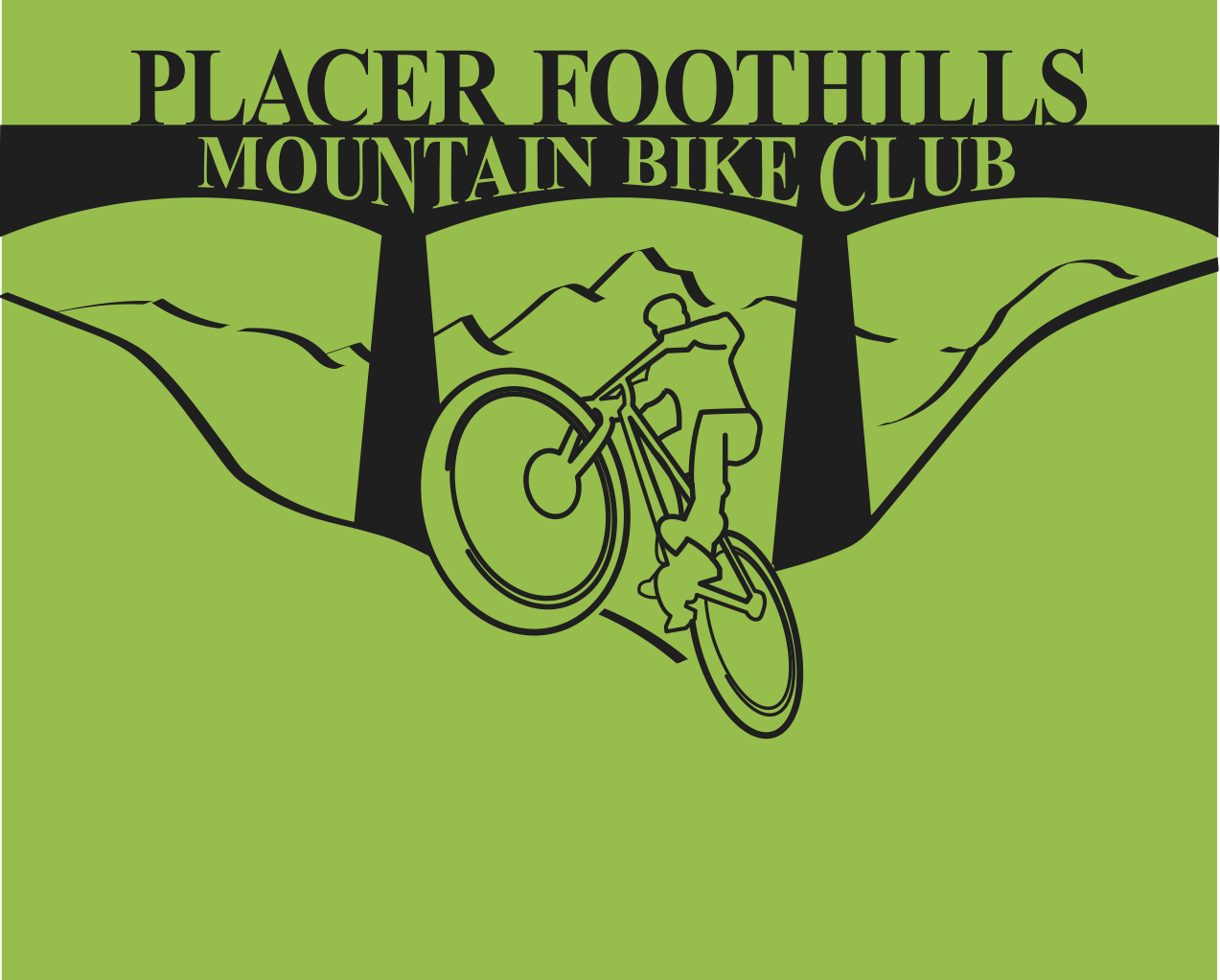 Name: _______________________________________________________DOB: ___________ 	Family Membership: please include additional riders below.Name: _______________________________________________________DOB: ___________ 	Name: _______________________________________________________DOB: ___________ 	Name: _______________________________________________________DOB: ___________ 	Name: _______________________________________________________DOB: ___________ 	Parent/ Guardian  (where minor(s) reside)  ( ) Mother  ( ) Father  ( ) Other/LegalName:________________________________________________________________________Address: ______________________________________________________________________Phone #’s: Home: __________________________ Cell: ________________________________                  Work:  _______________________Email:__________________________________Would you like to receive occasional texts on your cell phone?  ( ) Yes  ( ) NoParent/Guardian:  ( ) Mother  ( ) Father  ( ) Other/LegalName:________________________________________________________________________Address:  Check if same ( ) _______________________________________________________Phone #’s: Home:___________________________ Cell:________________________________                  Work:______________________   Email:___________________________________Would you like to receive occasional texts on your cell phone?  ( ) Yes  ( ) NoRiders under 18:      #1  Cell:____________________ Email:____________________________      (if o.k. to contact)    #2  Cell:____________________ Email:____________________________Emergency contact(s): (someone not participating with PFMBC): Name/relation:_______________________________ Phone #____________________________Name/relation:_______________________________ Phone #____________________________Insurance Information: (Parent and minors if the same.)Carrier: _______________________________________________________________________Group # ___________________________	Member # _________________________________Name of physician: ________________________________  Phone #______________________Does this physician agree with your participation in PFMBC?   ( ) Yes  ( ) NoAre there any injuries or medical conditions (including allergies and/or medications) PFMBC should know about relating to this/these participant(s)? _________________________________ __________________________________________________________________________________________________________________________________________________________________________________________________________________________________________Insurance Information: (if different from above)  Name of Rider(s):_______________________Carrier:_______________________________________________________________________Group #_____________________________ Member #_________________________________Name of physician:_________________________________Phone #______________________Does this physician agree with your participation in PFMBC?   ( ) Yes  ( ) NoAre there any injuries or medical conditions (including allergies and/or medications) PFMBCshould know about relating to this/these participant(s)?___________________________________________________________________________________________________________________________________________________________________________________________________________________________________________________________________________________________________________________________________________________________________________________________________________________________________________________________________________________________________________________________________________________________________________________________________________________________________________________________________________________________________________Parent/legal guardian (print please) 		Signature     				DateClub use onlyClub Membership: Individual  (     ) $100.00Check # ________CashPaid Date: _______________Club Membership  Family(    ) $150.00Check # ________CashPaid Date: _______________Composite Race Team(    ) $100.00Check # ________CashPaid Date:_______________